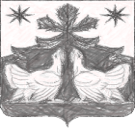 КРАСНОЯРСКИЙ КРАЙТУРУХАНСКИЙ РАЙОНЗОТИНСКИЙ СЕЛЬСКИЙ СОВЕТ ДЕПУТАТОВРЕШЕНИЕ12.02.2021                                    с. Зотино                                      №  82-2О  признании  утратившими силу решения Зотинского сельского Совета депутатов  от  27.06.2012 № 16-7, от  14.11.2014 № 31-5В соответствии  с  частями 1 , 5 ст.51 Федерального закона  от 06.10.2003 № 131-ФЗ « Об общих принципах  организации  местного самоуправления в Российской Федерации»,  с целью исключения   коррупциогенного фактора, руководствуясь ст. ст. 20, 24  Устава Зотинского сельсовета Туруханского района Зотинский сельский Совет депутатов  РЕШИЛ:     1. Признать  утратившими  силу решения  Зотинского сельского Совета депутатов  от  27.06.2012 № 16-7 « Об утверждении Положения о рееестре муниципальной собственности» ,  от 14.11.2014 № 31-5 « О внесении изменений  и дополнений в Решение Зотинского сельского Совета депутатов  от  27.06.2012  № 16-7 « Об утверждении Положения о рееестре муниципальной собственности»»     2. Контроль по исполнению настоящего Решения  возложить  на Главу Зотинского сельсовета     3. Настоящее решение  вступает в силу в день, следующий за днем его официального опубликования  в печатном издании газете « Ведомости органов местного самоуправления Зотинского сельсовета».Глава Зотинского сельсовета:               ______________            П. Г. Опарина